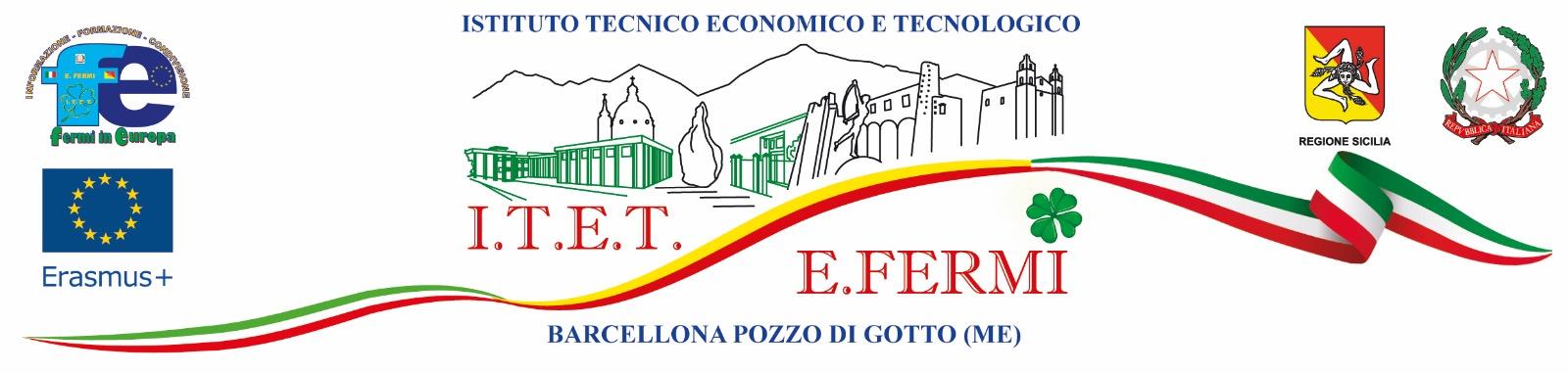 A.S. 2023/24CANDIDATURA MOBILITA' ERASMUS PLUSPartecipazione alla mobilità del Progetto Erasmus +KA120-SCH - Erasmus accreditation in school educationIl sottoscritto  	frequentante la classe 	sez. 	dell’I.T.E.T.  “E. Fermi “ Dichiara di voler partecipare alla mobilità che sarà effettuata a Zagabria (Croazia) presumibilmente dal 06 al 15 maggio 2024.Dichiara altresì:di aver riportato nell’A.S. 2023/24 (I quadrimestre) la seguente media scolastica dei voti  	- di aver riportato nell’A.S. 2023/24 (I quadrimestre) il seguente voto in lingua inglese______________________di aver conseguito certificazioni linguistiche in _ 	_____________________________________________________________________di aver riportato il seguente voto in condotta (I quadrimestre) ____________Indirizzo email:  	Numero cellulare:  	Firma del candidato 	.Firma del genitore  	